Учебный планосновного общего образованияМуниципального бюджетного общеобразовательного учрежденияЯсиновской средней общеобразовательной школы имени 30-й гвардейской Иркутско-Пинской дивизиина 2023-2024 учебный годх. Новая НадеждаПояснительная записка к учебному плану Муниципального бюджетного  общеобразовательного учреждения  Ясиновской средней общеобразовательной школы имени 30-й гвардейской Иркутско-Пинской дивизии (недельный)	 на 2023-2024 учебный год	Учебный план МБОУ Ясиновской СОШ им. 30-й гв. Иркутско-Пинской дивизии (далее-Школа) на 2023-2024 учебный год обеспечивает реализацию требований федеральных государственных образовательных стандартов общего образования (далее – ФГОС), федеральных основных общеобразовательных программ (далее – ФООП), фиксирует максимальный аудиторный объем нагрузок обучающихся в соответствии с требованиями к организации образовательной деятельности к учебной нагрузке при 5-дневной учебной неделе, предусмотренными Санитарными правилами и нормами СанПиН 1.2.3685-21 «Гигиенические нормативы и требования к обеспечению безопасности и (или) безвредности для человека факторов среды обитания», утвержденными постановлением Главного государственного санитарного врача Российской Федерации от 28.01.2021 № 2 (далее - Гигиенические нормативы), и Санитарными правилами СП 2.4.3648-20 «Санитарно-эпидемиологические требования к организациям воспитания и обучения, отдыха и оздоровления детей и молодежи», утвержденными постановлением Главного государственного санитарного врача Российской Федерации от 28.09.2020 № 28 (далее - Санитарно-эпидемиологические требования), состав и структуру предметных областей, распределяет учебное время, отводимое на их освоение по классам и учебным предметам.  В соответствии с ч. 6.1. ст. 12 Федерального закона от 29.12.2012 № 273-ФЗ «Об образовании в Российской Федерации» (далее – Федеральный закон) содержание и планируемые результаты разработанных школой основных общеобразовательных программ  не ниже соответствующих содержания и планируемых результатов федеральных основных общеобразовательных программ (часть 6.1 введена Федеральным законом от 24.09.2022 № 371-ФЗ).МБОУ Ясиновской СОШ им. 30-й гв. Иркутско-Пинской дивизии предусмотрено непосредственное применение при реализации обязательной части образовательной программы начального общего образования федеральных рабочих программ по учебным предметам «Русский язык», «Литературное чтение» и «Окружающий мир», а при реализации обязательной части образовательных программ основного общего и среднего общего образования федеральных рабочих программ по учебным предметам «Русский язык», «Литература», «История», «Обществознание», «География» и «Основы безопасности жизнедеятельности» (ч. 6.3. ст. 12 Федерального закона, введена Федеральным законом от 24.09.2022 № 371-ФЗ).В 2023-2024 учебном году реализуются обновленные федеральные государственные образовательные стандарты начального общего, основного общего  и среднего общего образования (ФГОС НОО, ФГОС ООО и ФГОС СОО) в 1-10 классах.Школа вправе до 01 сентября 2025 года реализовывать учебный план соответствующего профиля обучения для обучающихся, принятых на обучение на уровень среднего общего образования в соответствии с ФГОС СОО, утвержденного приказом Минпросвещения России от 17.05.2012 № 413 (в редакции приказа Минпросвещения России от 11.12.2020 № 712) (далее – ФГОС СОО - 2012). Таким образом, обучающиеся 11 классов в 2023-2024 учебном году завершают обучение на уровне среднего общего образования по учебным планам, соответствующим ФГОС СОО - 2012.Учебный план МБОУ Ясиновской СОШ им. 30-й гв. Иркутско-Пинской дивизии предусматривает возможность введения учебных курсов, в том числе этнокультурных, обеспечивающих образовательные потребности и интересы обучающихся. При составлении учебного плана были учтены анализ социального окружения школы, образовательных и культурных потребностей учащихся и их родителей, возможностей в их удовлетворении, уровень обученности и обучаемости, профессиональный и творческий потенциал педагогического коллектива.При разработке учебного плана школа стремилась создать условия для сохранения здоровья детей.Учебный план МБОУ Ясиновской СОШ им. 30-й гв. Иркутско-Пинской дивизии определяет формы проведения промежуточной аттестации отдельной части или всего объема учебного предмета, курса, дисциплины (модуля) образовательной программы в соответствии с порядком, установленным образовательной организацией с учетом рекомендаций Минпросвещения России и Рособрнадзора по основным подходам к формированию графика оценочных процедур (от 06.08.2021 № СК-228/03, № 01.169/08-01).Учебный план МБОУ Ясиновской СОШ им. 30-й гв. Иркутско–Пинской дивизии представляет недельный вариант распределения учебных часов начального общего, основного общего и среднего общего образования.Учебный план для 1-4 классов ориентирован на 4-летний нормативный срок освоения образовательных программ начального общего образования, 5-9 классов - на 5-летний нормативный срок освоения образовательных программ основного общего образования, 10-11 классов - на 2-летний нормативный срок освоения образовательных программ среднего общего образования. Учебные занятия в 1-11 классах проводятся по 5-дневной учебной неделе, в первую смену. Продолжительность учебного года для обучающихся 1 класса составляет 33 учебные недели; для обучающихся 2-11 классов – 34 учебные недели. Продолжительность учебного года для обучающихся 9-х классов и 11 классов (без учета государственной (итоговой) аттестации) –34 учебных недели. Для обучающихся 9-х и 11-х классов сроки завершения 2023-2024 учебного года могут быть изменены в соответствии с утвержденным расписанием ГИА. Продолжительность урока во 2-11 классах-40 минут. Продолжительность урока в 1 классе составляет 35-40 минут. В 1 классе используется «ступенчатый» режим обучения, а именно: в сентябре, октябре - по 3 урока в день, с ноября - по 4 урока в день.Уровень основного общего образования В соответствии с ФГОС ООО количество учебных занятий за 5 лет не может составлять менее 5058 и более 5848 часов.Федеральные рабочие программы по учебным предметам «Русский язык», «Литература», «История», «Обществознание», «География» и «Основы безопасности жизнедеятельности» применяются непосредственно при реализации обязательной части образовательной программы основного общего образования.  Обязательная предметная область «Русский язык и литература» включает обязательные учебные предметы «Русский язык» и «Литература».Обязательная предметная область «Родной язык и родная литература» включающая обязательные учебные предметы «Родной язык» и «Родная литература» в МБОУ Ясиновской СОШ им. 30-й гв. Иркутско–Пинской дивизии не включена в  учебный план школы, т.к. изучение родного языка и родной литературы из числа языков народов Российской Федерации осуществляется по заявлению родителей (законных представителей) несовершеннолетних обучающихся и при наличии возможностей общеобразовательной организации.   Обязательная предметная область «Иностранные языки» включает обязательные учебные предметы «Иностранный язык» и «Второй иностранный язык». Изучение второго иностранного языка из перечня, предлагаемого общеобразовательной организацией, осуществляется по заявлению обучающихся, родителей (законных представителей) несовершеннолетних обучающихся и при наличии возможностей общеобразовательной организации. Обязательная предметная область «Основы духовно-нравственной культуры народов России» (далее – ОДНКНР согласно ФГОС ООО, входит в учебный план как обязательная предметная область (в 2023-2024 учебном году - в 5 и 6 классах). Обязательная предметная область «Общественно-научные предметы» состоит из обязательных учебных предметов «История» (5-9 классы), «Обществознание» (6-9 классы), «География» (5-9 классы).  Учебный предмет «История» включает в себя учебные курсы «История России» и «Всеобщая история».В связи с реализацией модуля «Введение в Новейшую историю России» в курсе «История России» в 9 классе количество часов на изучение учебного предмета увеличено до 2,5 часов в неделю.В обязательную предметную область «Математика и информатика» включены обязательные учебные предметы «Математика» (5-6 классы), «Алгебра» (7-9 классы) и «Геометрия» (7-9 классы), «Вероятность и статистика» (7-9 классы), «Информатика» (7-9 классы).Обязательный учебный предмет «Вероятность и статистика» изучается, начиная с 7 класса.  В соответствии с методическими рекомендациями по введению ФООП (письма Минпросвещения России от 03.03.2023 № 03-327, от 22.05.2023 № 03-870) при переходе на ФООП не в первый год изучения на соответствующем уровне общего образования возможно изучение вероятностно-статистического содержания в рамках учебного курса «Алгебра» за счет выделения дополнительного часа либо внеурочной деятельности (организация текущего контроля успеваемости и промежуточной аттестации обязательны). В обязательную предметную область «Естественно-научные предметы» включены обязательные учебные предметы «Физика» (7-9 классы), «Химия» (8-9 классы), «Биология» (5-9 классы).В обязательную предметную область «Искусство» входят обязательные учебные предметы «Музыка» (5-8 классы) и «Изобразительное искусство» (5-7 классы).Обязательная предметная область «Технология» включает обязательный учебный предмет «Технология» (5-9 классы). Учебный предмет «Технология» в 5-7 классах изучается по 2 часа в неделю, в 8-9 классах – по 1 часу в неделю. Обязательная предметная область «Физическая культура и основы безопасности жизнедеятельности» представлена обязательными учебными предметами «Физическая культура» (5-9 классы) и «Основы безопасности жизнедеятельности» (8-9 классы). Обязательный учебный предмет «Физическая культура» в 5-9 классах изучается по 2 часа в неделю, третий час реализовывается за счет часов внеурочной деятельности и (или) за счет посещения обучающимися спортивных секций, школьных спортивных клубов, включая использование учебных модулей по видам спорта. «Основы безопасности жизнедеятельности» изучается в 8-9 классах в объеме 1 час в неделю. Часть, формируемая участниками образовательных отношений, при 5-дневной учебной неделе (1 вариант учебного плана) в 5,7,8 классах составляет 2 часа в неделю, в 6 классе-1 часов неделю, в 9 классе- 0,5 часа в неделю. Часы части, формируемой участниками образовательных отношений, использованы следующим образом:-для усиления содержания предметов введен дополнительный час по русскому языку в 5, 7,8 классах (по 1 час.);  -для изучения учебного курса «Финансовая грамотность» в 5, 6 классах (по 1 часу).-для изучения курса «Вероятность и статистика» в 8 классе- 1 час, в 9 классе добавлено 0,5 часа;Максимально допустимая недельная нагрузка при 5-дневной учебной неделе в 5 классах составляет 29 часов, в 6 классах - 30 часов, в 7 классах - 32 часа, в 8-9 классах - 33 часа.	Недельный учебный план МБОУ Ясиновской СОШ им. 30-й гв. Иркутско-Пинской дивизии основного общего образования (5-9 классы) на 2023-2024 учебный год     1 вариант (5-дневная учебная неделя)Муниципальное бюджетное общеобразовательное учреждениеЯсиновская средняя общеобразовательная школаимени 30-й гвардейской Иркутско-Пинской дивизииОбсужден и рекомендован к  утверждению педагогическим         советом МБОУ Ясиновской СОШим. 30-й гв. Иркутско-Пинской дивизииот 24 августа 2023 (протокол № 1)	«Утверждаю» Директор 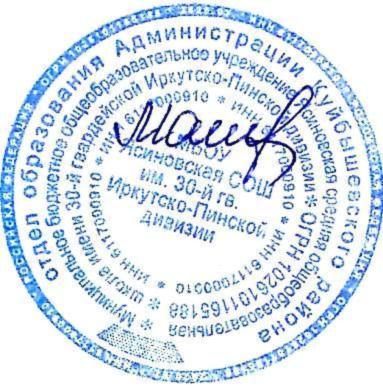 МБОУ Ясиновской СОШ им. 30-й гв. Иркутско-Пинской дивизии________________Максимова О.Н.  приказ № 141-ОД от 24 августа 2023Рассмотрен Советом МБОУ Ясиновской СОШим. 30-й гв. Иркутско-Пинской дивизииот 24 августа 2023 (протокол № 1)Предметные областиУчебные предметыКлассыКоличество часов в неделюКоличество часов в неделюКоличество часов в неделюКоличество часов в неделюКоличество часов в неделюВсегоПредметные областиУчебные предметыКлассы5 класс6 класс7 класс8 класс9 классВсегоОбязательная частьОбязательная частьОбязательная частьОбязательная частьОбязательная частьОбязательная частьОбязательная частьОбязательная частьРусский языки литератураРусский язык5643321Русский языки литератураЛитература3322313Иностранные языкиИностранный язык3333315Математика и информатикаМатематика55---10Математика и информатикаАлгебра--3339Математика и информатикаГеометрия--2226Математика и информатикаВероятность и статистика--1113Математика и информатикаИнформатика--1113Общественно-научные предметыИстория22222,510,5Общественно-научные предметыОбществознание-11114Общественно-научные предметыГеография112228Естественно-научные предметыФизика--2237Естественно-научные предметыХимия---224Естественно-научные предметыБиология111227Основы духовно-нравственной культуры народов РоссииОсновы духовно-нравственной культуры народов России11---2ИскусствоИзобразительное искусство111--3ИскусствоМузыка1111-4ТехнологияТехнология222118Физическая культура и основы безопасности жизнедеятельностиФизическая культура2222210Физическая культура и основы безопасности жизнедеятельностиОсновы безопасности жизнедеятельности---112ИтогоИтого2729303132,5149,5Часть, формируемая участниками образовательных отношений:Часть, формируемая участниками образовательных отношений:21220,57,5Русский языкРусский язык101103Финансовая грамотностьФинансовая грамотность110002Вероятность и статистикаВероятность и статистика00010,51,5АлгебраАлгебра001001Учебные неделиУчебные недели3434343434170Всего часовВсего часов98610201088112211225338Максимально допустимая недельная нагрузка  (при 5-дневной учебной неделе) в соответствии  с действующими санитарными правилами и нормамиМаксимально допустимая недельная нагрузка  (при 5-дневной учебной неделе) в соответствии  с действующими санитарными правилами и нормами2930323333157Формы промежуточной аттестации обучающихся 5-9 классовФормы промежуточной аттестации обучающихся 5-9 классовФормы промежуточной аттестации обучающихся 5-9 классовФормы промежуточной аттестации обучающихся 5-9 классовФормы промежуточной аттестации обучающихся 5-9 классовФормы промежуточной аттестации обучающихся 5-9 классовФормы промежуточной аттестации обучающихся 5-9 классовФормы промежуточной аттестации обучающихся 5-9 классовФормы промежуточной аттестации обучающихся 5-9 классовФормы промежуточной аттестации обучающихся 5-9 классовФормы промежуточной аттестации обучающихся 5-9 классовФормы промежуточной аттестации обучающихся 5-9 классовФормы промежуточной аттестации обучающихся 5-9 классовФормы промежуточной аттестации обучающихся 5-9 классовУчебныеклассыклассыклассыпредметы567889Русский языкКонтрольная работа (диктант, тест, тестирование в формате ОГЭ)Контрольная работа (диктант, тест, тестирование в формате ОГЭ)Контрольная работа (диктант, тест, тестирование в формате ОГЭ)Контрольная работа (диктант, тест, тестирование в формате ОГЭ)Контрольная работа (диктант, тест, тестирование в формате ОГЭ)Контрольная работа (диктант, тест, тестирование в формате ОГЭ)Контрольная работа (диктант, тест, тестирование в формате ОГЭ)Контрольная работа (диктант, тест, тестирование в формате ОГЭ)Контрольная работа (диктант, тест, тестирование в формате ОГЭ)Контрольная работа (диктант, тест, тестирование в формате ОГЭ)Контрольная работа (диктант, тест, тестирование в формате ОГЭ)Контрольная работа (диктант, тест, тестирование в формате ОГЭ)Контрольная работа (диктант, тест, тестирование в формате ОГЭ)ЛитератураКонтрольная работа (тест)Контрольная работа (тест)Контрольная работа (тест)Контрольная работа (тест)Контрольная работа (тест)Контрольная работа (тест)Контрольная работа (тест)Контрольная работа (тест)ИностранныйКонтрольная работа (тест)Контрольная работа (тест)Контрольная работа (тест)Контрольная работа (тест)Контрольная работа (тест)Контрольная работа (тест)Контрольная работа (тест)Контрольная работа (тест)язык(английский)МатематикаКонтрольная работа (тест)Контрольная работа (тест)Контрольная работа (тест)Контрольная работа (тест)----Алгебра--Контрольная работа (тест, тестирование вКонтрольная работа (тест, тестирование вКонтрольная работа (тест, тестирование вКонтрольная работа (тест, тестирование вКонтрольная работа (тест, тестирование вКонтрольная работа (тест, тестирование вКонтрольная работа (тест, тестирование вКонтрольная работа (тест, тестирование вформате ОГЭ)формате ОГЭ)формате ОГЭ)Геометрия--Контрольная работа (тест, тестирование вКонтрольная работа (тест, тестирование вКонтрольная работа (тест, тестирование вКонтрольная работа (тест, тестирование вКонтрольная работа (тест, тестирование вКонтрольная работа (тест, тестирование вКонтрольная работа (тест, тестирование вКонтрольная работа (тест, тестирование вформате ОГЭ)формате ОГЭ)формате ОГЭ)Вероятность и--КонтрольнаяКонтрольнаяКонтрольная---статистикаработа (тест)работа (тест)работа (тест)Информатика--Контрольная работа (практическая работа,Контрольная работа (практическая работа,Контрольная работа (практическая работа,Контрольная работа (практическая работа,Контрольная работа (практическая работа,Контрольная работа (практическая работа,Контрольная работа (практическая работа,Контрольная работа (практическая работа,тест)тест)История Контрольная работа (тест)Контрольная работа (тест)Контрольная работа (тест)Контрольная работа (тест)Контрольная работа (тест)Контрольная работа (тест)Контрольная работа (тест)Контрольная работа (тест)ОбществознаниеКонтрольная работа (тест)Контрольная работа (тест)Контрольная работа (тест)Контрольная работа (тест)Контрольная работа (тест)Контрольная работа (тест)Контрольная работа (тест)Контрольная работа (тест)ФинансоваяКонтрольнаяКонтрольнаяКонтрольнаяграмотностьработа (тест)работа (тест)работа (тест)работа (тест)БиологияКонтрольная работа (практическая работа, тест)Контрольная работа (практическая работа, тест)Контрольная работа (практическая работа, тест)Контрольная работа (практическая работа, тест)Контрольная работа (практическая работа, тест)Контрольная работа (практическая работа, тест)Контрольная работа (практическая работа, тест)Контрольная работа (практическая работа, тест)Контрольная работа (практическая работа, тест)Контрольная работа (практическая работа, тест)Контрольная работа (практическая работа, тест)ОсновыКонтрольная работа (тест,Контрольная работа (тест,Контрольная работа (тест,Контрольная работа (тест,----духовно-творческая работа)творческая работа)творческая работа)творческая работа)нравственнойкультурынародов РоссииГеографияКонтрольная работа (тест)Контрольная работа (тест)Контрольная работа (тест)Контрольная работа (тест)Контрольная работа (тест)Контрольная работа (тест)Контрольная работа (тест)Контрольная работа (тест)ФизикаКонтрольная работа (лабораторная работа,Контрольная работа (лабораторная работа,Контрольная работа (лабораторная работа,Контрольная работа (лабораторная работа,Контрольная работа (лабораторная работа,Контрольная работа (лабораторная работа,Контрольная работа (лабораторная работа,Контрольная работа (лабораторная работа,тест)тест)Химия---Контрольная работаКонтрольная работаКонтрольная работаКонтрольная работа(практическая работа, тест)(практическая работа, тест)(практическая работа, тест)(практическая работа, тест)(практическая работа, тест)ИЗОКонтрольная работа (практическая работа)Контрольная работа (практическая работа)Контрольная работа (практическая работа)Контрольная работа (практическая работа)Контрольная работа (практическая работа)Контрольная работа (практическая работа)Контрольная работа (практическая работа)Контрольная работа (практическая работа)---ТехнологияКонтрольная работа (практическая работа, тест)Контрольная работа (практическая работа, тест)Контрольная работа (практическая работа, тест)Контрольная работа (практическая работа, тест)Контрольная работа (практическая работа, тест)Контрольная работа (практическая работа, тест)Контрольная работа (практическая работа, тест)Контрольная работа (практическая работа, тест)Контрольная работа (практическая работа, тест)Контрольная работа (практическая работа, тест)Контрольная работа (практическая работа, тест)МузыкаКонтрольная работа (тест)Контрольная работа (тест)Контрольная работа (тест)Контрольная работа (тест)Контрольная работа (тест)Контрольная работа (тест)ФизическаяКонтрольная работа (практическая работа, тест)Контрольная работа (практическая работа, тест)Контрольная работа (практическая работа, тест)Контрольная работа (практическая работа, тест)Контрольная работа (практическая работа, тест)Контрольная работа (практическая работа, тест)Контрольная работа (практическая работа, тест)Контрольная работа (практическая работа, тест)Контрольная работа (практическая работа, тест)Контрольная работа (практическая работа, тест)Контрольная работа (практическая работа, тест)культураОБЖ---Контрольная работа (тест)Контрольная работа (тест)Контрольная работа (тест)Контрольная работа (тест)Контрольная работа (тест)